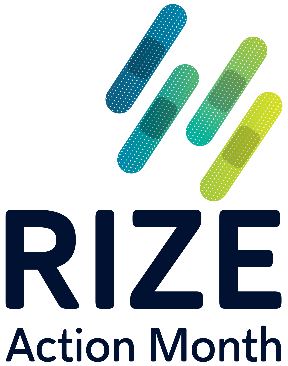 2022 Staff Invitation TemplateCustomize the staff invitation template below to communicate the details of your RIZE Action Month event to your immunization team. The content can be modified for an email, calendar invitation, posting on your internal portal, or even team newsletter. Remember, your 30- to 60-minute RIZE Action Month event can be held virtually or in person. Depending on the channel you use, consider asking for RSVPs from staff so you can get an accurate headcount for food and/or refreshments. If holding a virtual event, RSVPs will help ensure that you are able to provide gift cards for team members ahead of the event so that everyone is still able to enjoy a snack or refreshments together. A reminder that RIZE will reimburse participating AMGA members up to $100 for food or refreshments (or gift cards for virtual events). From: [RIZE Action Month Event Leader] To: [Immunization Team members]Subject: Discuss vaccine recommendations over [meal, coffee, snacks, etc.] on [Date]! Hello - As you may know, [organization name] is one of over 60 medical groups and health systems participating in AMGA’s Rise to Immunize™ (RIZE) campaign. This national campaign aims to improve routine adult immunization rates and collectively administer 25 million vaccines by 2025. RIZE will hold its annual observance—RIZE Action Month—in August, to coincide with Immunization Awareness Month. During the month, health professionals across the country will “take action” to improve routine adult immunization rates. On [date], we are “taking action” by watching a brief video on providing strong vaccine recommendations over [breakfast, lunch, snack] and discussing its application in our practice. Here are the details: [Date, time] Who: [Organization]’s immunization teamWhat: [Organization]’s RIZE Action Month event over [breakfast, lunch, snack]Where: [Location or virtual meeting link] Why: To collaborate as a team on ways to provide strong vaccine recommendations to our patients   and ultimately improve immunization rates within our practice. We hope you will join us! [Name of RIZE Action Month event Leader]